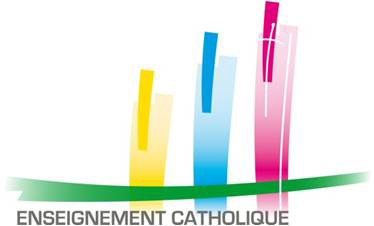 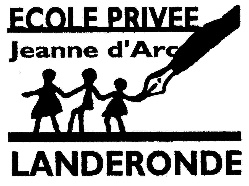 PROJET D’ETABLISSEMENTEcole Jeanne d’arc45 rue des Saulniers85150 LanderondeLe volet éducatifLes établissements catholiques d’enseignement sont des lieux où l’on apprend l’art de la rencontre. Eric de LabarreS’ouvrir au monde- Par la culture : bibliothèque, sorties culturelles en lien avec nos projets pédagogiques.- Pour et par la nature : interventions sur l’eau, école labélisée Eco responsable- Pour son futur : sécurité routière, permis piéton et internet, participation au Conseil Municipal des Enfants avec la mairie…- En réseau solidaire avec les écoles et collège du secteur.Vivre ensemble- En respectant un règlement intérieur- En échangeant entre les classes- En coopérant grâce aux intelligences multiples- En s’appuyant sur une communauté éducative stable et à l’écoute.	Des enseignants et du personnels installés dans l’école.	Des associations ouvertes à tous les parents (OGEC et APEL)	Un accueil périscolaire au sein de l’établissement.- En intégrant l’école pas à pas : un accueil individualisé des maternelles- En informant les familles sur la vie de l’école par le biais du blog, du cahier de liaison, des réunions de classes, des entretiens.Le volet pastoralIl faut se tenir à la fenêtre du monde pour le comprendre et s’engager. Gérard TestardProposer à l’enfant et à sa famille deux parcours qui respectent les convictions de chacun.	Catéchèse organisée sur temps scolaire en utilisant des parcours adaptés avec une catéchiste dynamique et motivante.	Une préparation aux différents sacrements en lien avec la Paroisse.	Culture chrétienne assurée par les enseignantes pour une ouverture aux autres. Découverte de la religion chrétienne et des autres religions..	Apprendre à vivre ensemble les valeurs de l’Evangile : respect, tolérance, pardon, partage, solidarité afin de grandir en humanité.	De l’éveil : à la foi :Des célébrations préparées en amont en classe jusqu’au CP afin de donner du sens. Des invitations à participer à la vie de la paroisse. Un temps fort à l’église pour les maternelles CP : découverte de l’église et de ses symboles. Réalisation d’un bricolage pour décorer la crèche. Chants.Le volet pedagogiqueNous croyons que chaque personne peut grandir et progresser.Grandir…Par le sport : , tennis, basket, danses, kin ball, théâtre, expression corporelle	Natation pour les classes de GS-CP et CE1-2.A chacun son rythmePlacer l’enfant au cœur des apprentissages.Développer l’autonomie.Suivre les programmes de l’Education Nationale.Développer la différenciation pédagogique Prise en charge en groupes de besoins	Soutien scolaire avec l’enseignant RA (Regroupement d’Adapation).	Aide personnalisée